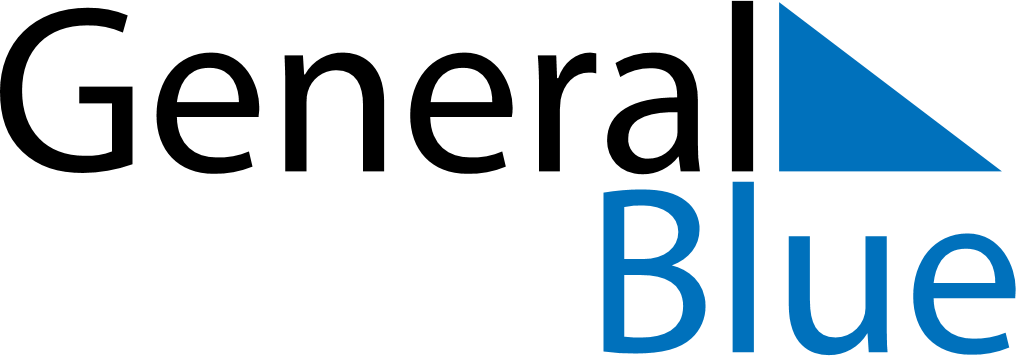 2019 – Q2China  2019 – Q2China  2019 – Q2China  2019 – Q2China  2019 – Q2China  AprilAprilAprilAprilAprilAprilAprilMondayTuesdayWednesdayThursdayFridaySaturdaySunday123456789101112131415161718192021222324252627282930MayMayMayMayMayMayMayMondayTuesdayWednesdayThursdayFridaySaturdaySunday12345678910111213141516171819202122232425262728293031JuneJuneJuneJuneJuneJuneJuneMondayTuesdayWednesdayThursdayFridaySaturdaySunday123456789101112131415161718192021222324252627282930Apr 5: Qingming FestivalMay 1: Labour DayMay 4: Youth DayJun 1: Children’s DayJun 7: Dragon Boat Festival